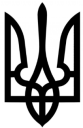 УКРАЇНАГОРОДНЯНСЬКА МІСЬКА РАДАО Р О Д Н Я Н С Ь К А М О Л О Д І Ж Н А Р А Д АГОРОДНЯНСЬКОЇ МІСЬКОЇ РАДИРІШЕННЯвід 17 липня 2018 рокум. Городня№ 27Про проведення розважального квесту для молоді.Згідно пропозицій щодо проведення «Квест - гри» для молоді, Городнянська молодіжня рада,ВИРІШИЛА:Провести 28 липня 2018 року розважальний квест для молоді.Чехмана Є.С., Богатирьову Ю.В., Стародомського М.М. – призначити відповідальними за організацію «Квест - гри»  28.07.2018р.Контроль за виконання даного рішення покладаю на себе.Голови Молодіжної ради	Є. С. Чехман